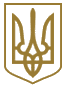 КИЇВСЬКА МІСЬКА РАДА
VIII сесія VIII скликанняРІШЕННЯвід 31 січня 2019 року N 3/6659Про розірвання договорів оренди земельних ділянок для забудови об'єктами житлового і соціально-побутового призначення у ж/м Осокорки-Центральні (1, 2, 3, 4, 5, 6 мікрорайони) у Дарницькому районі м. Києва від 08.09.2005 N 63-6-00282, N 63-6-00286, N 63-6-00285, N 63-6-00284, N 63-6-00283Відповідно до статей 9, 93, 96, 141 Земельного кодексу України, статті 31 Закону України "Про оренду землі", Закону України "Про внесення змін до деяких законодавчих актів України щодо розмежування земель державної та комунальної власності", пункту 34 частини першої статті 26 Закону України "Про місцеве самоврядування в Україні", пунктів 11.4, 11.5, 12.2 договорів оренди земельних ділянок від 08.09.2005 N 63-6-00282, N 63-6-00286, N 63-6-00285, N 63-6-00284, N 63-6-00283, враховуючи те, що товариством з обмеженою відповідальністю "Контактбудсервіс" систематично не виконуються умови пункту 8.4 цих договорів щодо сплати орендної плати за земельні ділянки, зважаючи на негативне ставлення громадськості до намірів щодо забудови земельних ділянок, Київська міська рада вирішила:1. Розірвати договори оренди земельних ділянок від 08.09.2005 N 63-6-00282, N 63-6-00286, N 63-6-00285, N 63-6-00284, N 63-6-00283 площею 90,6379 га (кадастровий номер 8000000000:96:001:0008), площею 26,7006 га (кадастровий номер 8000000000:96:001:0009), площею 21,8966 га (кадастровий номер 8000000000:96:001:0010), площею 15,4479 га (кадастровий номер 8000000000:96:001:0011), площею 21,3596 га (кадастровий номер 8000000000:96:001:0013) відповідно, укладені між Київською міською радою та товариством з обмеженою відповідальністю "Контактбудсервіс" на підставі рішення Київської міської ради від 14.07.2005 N 774/3349 "Про передачу товариству з обмеженою відповідальністю "Контактбудсервіс" земельних ділянок для забудови об'єктами житлового і соціально-побутового призначення у ж/м Осокорки-Центральні (1, 2, 3, 4, 5, 6 мікрорайони) у Дарницькому районі м. Києва".2. Департаменту земельних ресурсів виконавчого органу Київської міської ради (Київської міської державної адміністрації):2.1. Проінформувати товариство з обмеженою відповідальністю "Контактбудсервіс" (код ЄДРПОУ 32962703) про прийняття цього рішення.2.2. Проінформувати контролюючий орган, визначений податковим законодавством, про прийняття цього рішення для вжиття ним відповідних заходів щодо стягнення заборгованості зі сплати товариством з обмеженою відповідальністю "Контактбудсервіс" орендної плати за земельні ділянки з кадастровими номерами 8000000000:96:001:0008, 8000000000:96:001:0009, 8000000000:96:001:0010, 8000000000:96:001:0011, 8000000000:96:001:0013.2.3. Вчинити відповідні дії щодо державної реєстрації припинення іншого речового права (права оренди) земельних ділянок, зазначених у пункті 1 цього рішення.3. Товариству з обмеженою відповідальністю "Контактбудсервіс" звільнити земельні ділянки, що були об'єктами оренди у договорах оренди від 08.09.2005 N 63-6-00282, N 63-6-00286, N 63-6-00285, N 63-6-00284, N 63-6-00283, привівши їх у стан, придатний для подальшого використання.4. Контроль за виконанням цього рішення покласти на постійну комісію Київської міської ради з питань містобудування, архітектури та землекористування.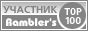 bigmir)net© Секретаріат Київської міської Ради, 1970-2019.
© Інформаційно-аналітичний центр "ЛІГА", 1991-2019. 
© ТОВ "ЛІГА ЗАКОН", 2007-2019.Електронні тексти документів підготовлено Всеукраїнською мережею ЛІГА:ЗАКОН у рамках Програми інформаційного співробітництва з Київською міською радою.
Всі права на матеріали, розташовані на www.ligazakon.ua, охороняються у відповідності з законодавством України. При використанні або цитуванні будь-яких матеріалів, посилання на www.ligazakon.ua є обов’язковим. При використанні або цитуванні в інтернеті, гіперпосилання (hyperlink) на www.ligazakon.ua є обов’язковим. Републікація будь-яких матеріалів можлива тільки за письмовою згодою ТОВ «ЛІГА:ЗАКОН».Київський міський головаВ. Кличко